Data ostatniej aktualizacji: 10.07.2023 r.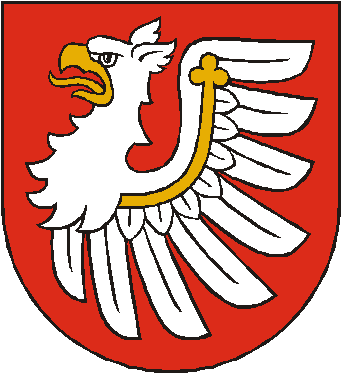 Starostwo Powiatowe 
w BrzeskuKARTA USŁUG NR: Wydział Komunikacji i TransportuNazwa usługi:Zgłoszenie zmiany danych zawartych w dowodzie rejestracyjnymNazwa usługi:Zgłoszenie zmiany danych zawartych w dowodzie rejestracyjnymI. Podstawa prawna:Art. 78 ust 2 pkt 2 ustawy z dnia 20 czerwca Prawo o ruchu drogowym (Dz. U. z 2023 r. poz. 1047);§ 16 rozporządzenia Ministra Infrastruktury z dnia 31 sierpnia 2022 r. w sprawie rejestracji i oznaczenia pojazdów, wymagań dla tablic rejestracyjnych oraz wzorów innych dokumentów związanych z rejestracją pojazdów (Dz. U. z 2022 r., poz. 1847);Rozporządzenie Ministra Infrastruktury z dnia 4 sierpnia 2022 r. w sprawie wysokości opłat za wydanie dowodu rejestracyjnego, pozwolenia czasowego i zalegalizowanych tablic (tablicy) rejestracyjnych oraz ich wtórników (Dz. U. z 2022 r. poz. 1848);Część IV wykazu przedmiotów opłaty skarbowej, stawki tej opłaty oraz zwolnienia stanowiącego załącznik do ustawy z dnia 16 listopada 2006 r. o opłacie skarbowej (Dz. U. z 2022, poz. 2142 z późn. zm.).I. Podstawa prawna:Art. 78 ust 2 pkt 2 ustawy z dnia 20 czerwca Prawo o ruchu drogowym (Dz. U. z 2023 r. poz. 1047);§ 16 rozporządzenia Ministra Infrastruktury z dnia 31 sierpnia 2022 r. w sprawie rejestracji i oznaczenia pojazdów, wymagań dla tablic rejestracyjnych oraz wzorów innych dokumentów związanych z rejestracją pojazdów (Dz. U. z 2022 r., poz. 1847);Rozporządzenie Ministra Infrastruktury z dnia 4 sierpnia 2022 r. w sprawie wysokości opłat za wydanie dowodu rejestracyjnego, pozwolenia czasowego i zalegalizowanych tablic (tablicy) rejestracyjnych oraz ich wtórników (Dz. U. z 2022 r. poz. 1848);Część IV wykazu przedmiotów opłaty skarbowej, stawki tej opłaty oraz zwolnienia stanowiącego załącznik do ustawy z dnia 16 listopada 2006 r. o opłacie skarbowej (Dz. U. z 2022, poz. 2142 z późn. zm.).II. Wymagane dokumenty:Wypełniony druk wniosku o dokonanie zmian w dowodzie rejestracyjnym .Wniosek do pobrania: na stanowisku informacyjnym Wydziału Komunikacji i Transportu Starostwa Powiatowego w Brzesku ul. Piastowska 2B (I piętro, w korytarzu) na stronach internetowych Starostwa Powiatowego w Brzesku: https://bip.malopolska.pl/spbrzesko,m,40164,gdzie-i-jak-zalatwic-sprawy.html,https://www.powiatbrzeski.pl/artykul/242,formularze-i-wnioski-do-pobrania.Załączniki:w przypadku wymiany podwozia lub ramy:dowód własności podwozia lub ramy (umowa zakupu, faktura VAT itd.),dowód odprawy celnej jeżeli podwozie lub rama zostały sprowadzone z państwa trzeciego,zaświadczenie o pozytywnym wyniku badania technicznego,dowód rejestracyjny pojazdu zarejestrowanego na terytorium Rzeczypospolitej Polskiej lub zaświadczenie wystawione przez organ rejestrujący właściwy ze względu na miejsce rejestracji pojazdu z którego pochodzą podwozie lub rama, jeżeli to podwozie lub rama pochodzą z pojazdu,dowód uiszczenia opłaty.w przypadku wprowadzenia w pojeździe zmian prowadzących do zmiany rodzaju pojazdu:dokument potwierdzający, że dokonane zmiany wykonane zostały przez przedsiębiorcę prowadzącego działalność gospodarczą w zakresie obsługi i naprawy pojazdów samochodowych (faktura, rachunek, oświadczenie),zaświadczenie o pozytywnym wyniku badania technicznego,dowód rejestracyjny,dowód uiszczenia opłaty.w przypadku zmiany innych danych zawartych w dowodzie rejestracyjnym:zaświadczenie o pozytywnym wyniku badania technicznego o ile jest ono wymagane,dowód rejestracyjny,dowód uiszczenia opłaty o ile jest wymagany.UWAGA: W każdym opisanym wyżej przypadku do wniosku należy dołączyć pisemne pełnomocnictwo w sytuacji gdy strona działa za pośrednictwem pełnomocnika bądź oświadczenie jednego z właścicieli pojazdu, że działa za zgodą większości współwłaścicieli.Dokumenty do wglądu:dowód zawarcia umowy obowiązkowego ubezpieczenia OC,dowód tożsamości właściciela:dowód osobisty w przypadku obywatela polskiego będącego osobą fizyczną,paszport oraz dokument poświadczający miejsce zamieszkania  - w przypadku cudzoziemca,wypis z rejestru sądowego oraz nr REGON w przypadku przedsiębiorcy posiadającego osobowość prawną,zaświadczenie o wpisie do ewidencji działalności gospodarczej, umowa spółki oraz dowód osobisty lub paszport w przypadku przedsiębiorcy nie posiadającego osobowości prawnej,dokument tożsamości pełnomocnika w przypadku działania przez pełnomocnika.II. Wymagane dokumenty:Wypełniony druk wniosku o dokonanie zmian w dowodzie rejestracyjnym .Wniosek do pobrania: na stanowisku informacyjnym Wydziału Komunikacji i Transportu Starostwa Powiatowego w Brzesku ul. Piastowska 2B (I piętro, w korytarzu) na stronach internetowych Starostwa Powiatowego w Brzesku: https://bip.malopolska.pl/spbrzesko,m,40164,gdzie-i-jak-zalatwic-sprawy.html,https://www.powiatbrzeski.pl/artykul/242,formularze-i-wnioski-do-pobrania.Załączniki:w przypadku wymiany podwozia lub ramy:dowód własności podwozia lub ramy (umowa zakupu, faktura VAT itd.),dowód odprawy celnej jeżeli podwozie lub rama zostały sprowadzone z państwa trzeciego,zaświadczenie o pozytywnym wyniku badania technicznego,dowód rejestracyjny pojazdu zarejestrowanego na terytorium Rzeczypospolitej Polskiej lub zaświadczenie wystawione przez organ rejestrujący właściwy ze względu na miejsce rejestracji pojazdu z którego pochodzą podwozie lub rama, jeżeli to podwozie lub rama pochodzą z pojazdu,dowód uiszczenia opłaty.w przypadku wprowadzenia w pojeździe zmian prowadzących do zmiany rodzaju pojazdu:dokument potwierdzający, że dokonane zmiany wykonane zostały przez przedsiębiorcę prowadzącego działalność gospodarczą w zakresie obsługi i naprawy pojazdów samochodowych (faktura, rachunek, oświadczenie),zaświadczenie o pozytywnym wyniku badania technicznego,dowód rejestracyjny,dowód uiszczenia opłaty.w przypadku zmiany innych danych zawartych w dowodzie rejestracyjnym:zaświadczenie o pozytywnym wyniku badania technicznego o ile jest ono wymagane,dowód rejestracyjny,dowód uiszczenia opłaty o ile jest wymagany.UWAGA: W każdym opisanym wyżej przypadku do wniosku należy dołączyć pisemne pełnomocnictwo w sytuacji gdy strona działa za pośrednictwem pełnomocnika bądź oświadczenie jednego z właścicieli pojazdu, że działa za zgodą większości współwłaścicieli.Dokumenty do wglądu:dowód zawarcia umowy obowiązkowego ubezpieczenia OC,dowód tożsamości właściciela:dowód osobisty w przypadku obywatela polskiego będącego osobą fizyczną,paszport oraz dokument poświadczający miejsce zamieszkania  - w przypadku cudzoziemca,wypis z rejestru sądowego oraz nr REGON w przypadku przedsiębiorcy posiadającego osobowość prawną,zaświadczenie o wpisie do ewidencji działalności gospodarczej, umowa spółki oraz dowód osobisty lub paszport w przypadku przedsiębiorcy nie posiadającego osobowości prawnej,dokument tożsamości pełnomocnika w przypadku działania przez pełnomocnika.III. Opłaty:Pozwolenie czasowe – 18,50 zł.Dowód rejestracyjny – 54,00 zł.Opłaty należy uiścić w kasie Starostwa Powiatowego w Brzesku ul. Piastowska 2B (parter, w końcu korytarza) lub na konto Starostwa Powiatowego w Brzesku  - PKO Bank PolskiNr 08 1020 2892 0000 5902 0678 2595.Opłata skarbowa: od złożenia dokumentu stwierdzającego udzielenie pełnomocnictwa lub prokury  – 17,00 zł,od stwierdzenie zgodności z oryginałem kopii dokumentu – 5 zł ( od każdej strony dokumentu).Opłatę należy uiścić w kasie Starostwa Powiatowego w Brzesku 
ul. Piastowska 2B (parter w końcu korytarza) lub na konto Urzędu Miejskiego w Brzesku: Krakowski Bank Spółdzielczy Oddz. Szczurowa, Nr 72 8591 0007 0100 0902 1786 0004.Opłata skarbowa od udzielenia pełnomocnictwa nie jest wymagana gdy pełnomocnictwo udzielone jest małżonkowi, rodzeństwu wstępnemu lub zstępnemu lub gdy mocodawcą jest podmiot zwolniony z opłaty skarbowej.III. Opłaty:Pozwolenie czasowe – 18,50 zł.Dowód rejestracyjny – 54,00 zł.Opłaty należy uiścić w kasie Starostwa Powiatowego w Brzesku ul. Piastowska 2B (parter, w końcu korytarza) lub na konto Starostwa Powiatowego w Brzesku  - PKO Bank PolskiNr 08 1020 2892 0000 5902 0678 2595.Opłata skarbowa: od złożenia dokumentu stwierdzającego udzielenie pełnomocnictwa lub prokury  – 17,00 zł,od stwierdzenie zgodności z oryginałem kopii dokumentu – 5 zł ( od każdej strony dokumentu).Opłatę należy uiścić w kasie Starostwa Powiatowego w Brzesku 
ul. Piastowska 2B (parter w końcu korytarza) lub na konto Urzędu Miejskiego w Brzesku: Krakowski Bank Spółdzielczy Oddz. Szczurowa, Nr 72 8591 0007 0100 0902 1786 0004.Opłata skarbowa od udzielenia pełnomocnictwa nie jest wymagana gdy pełnomocnictwo udzielone jest małżonkowi, rodzeństwu wstępnemu lub zstępnemu lub gdy mocodawcą jest podmiot zwolniony z opłaty skarbowej.    IV. Miejsce składania dokumentów:Wydział Komunikacji i Transportu Starostwa Powiatowego w Brzesku ul. Piastowska 2B, I piętro pok. 111;informacja w sprawie rejestracji pojazdów: I piętro w korytarzu,godziny przyjmowania interesantów: poniedziałek, wtorek, czwartek i piątek w godz. 8:00 – 15:00, środa w godz. 8:00 – 16:45;Szczegółowe informacje można uzyskać pod numerem telefonu:14 663 20 46 14 663 19 56.    IV. Miejsce składania dokumentów:Wydział Komunikacji i Transportu Starostwa Powiatowego w Brzesku ul. Piastowska 2B, I piętro pok. 111;informacja w sprawie rejestracji pojazdów: I piętro w korytarzu,godziny przyjmowania interesantów: poniedziałek, wtorek, czwartek i piątek w godz. 8:00 – 15:00, środa w godz. 8:00 – 16:45;Szczegółowe informacje można uzyskać pod numerem telefonu:14 663 20 46 14 663 19 56.V. Terminy załatwienia sprawy:Niezwłocznie po złożeniu wniosku o dokonanie zmiany w dowodzie rejestracyjnym.VI. Tryb odwoławczy:W przypadku wydania decyzji odmownej odwołanie wnosi się do Samorządowego Kolegium Odwoławczego w Tanowie ul. Józefa Bema 17 za pośrednictwem Starosty Brzeskiego w terminie 14 dni od daty doręczenia decyzji. Odwołania należy składać w sekretariacie Starostwa ul. Bartosza Głowackiego 51 pok. 213 lub na dzienniku podawczym Wydziału Komunikacji i Transportu ul. Piastowska 2B, I piętro (w korytarzu).V. Terminy załatwienia sprawy:Niezwłocznie po złożeniu wniosku o dokonanie zmiany w dowodzie rejestracyjnym.VI. Tryb odwoławczy:W przypadku wydania decyzji odmownej odwołanie wnosi się do Samorządowego Kolegium Odwoławczego w Tanowie ul. Józefa Bema 17 za pośrednictwem Starosty Brzeskiego w terminie 14 dni od daty doręczenia decyzji. Odwołania należy składać w sekretariacie Starostwa ul. Bartosza Głowackiego 51 pok. 213 lub na dzienniku podawczym Wydziału Komunikacji i Transportu ul. Piastowska 2B, I piętro (w korytarzu).VII. Uwagi:Informację potwierdzającą dokonanie zmian oraz tablice rejestracyjne i dokumenty komunikacyjne (pozwolenie czasowe, dowód rejestracyjny,) należy odebrać osobiście w pokoju 111.Na wniosek oraz na koszt właściciela pojazdu Urząd przesyła nowy dowód rejestracyjny za pośrednictwem operatora pocztowego.VII. Uwagi:Informację potwierdzającą dokonanie zmian oraz tablice rejestracyjne i dokumenty komunikacyjne (pozwolenie czasowe, dowód rejestracyjny,) należy odebrać osobiście w pokoju 111.Na wniosek oraz na koszt właściciela pojazdu Urząd przesyła nowy dowód rejestracyjny za pośrednictwem operatora pocztowego.